КОМУНАЛЬНИЙ ЗАКЛАД ОСВІТИ«НОВОПІДГОРОДНЯНСЬКА ЗАГАЛЬНООСВІТНЯШКОЛА І - III СТУПЕНІВ»МЕЖІВСЬКОЇ СЕЛИЩНОЇ РАДИ»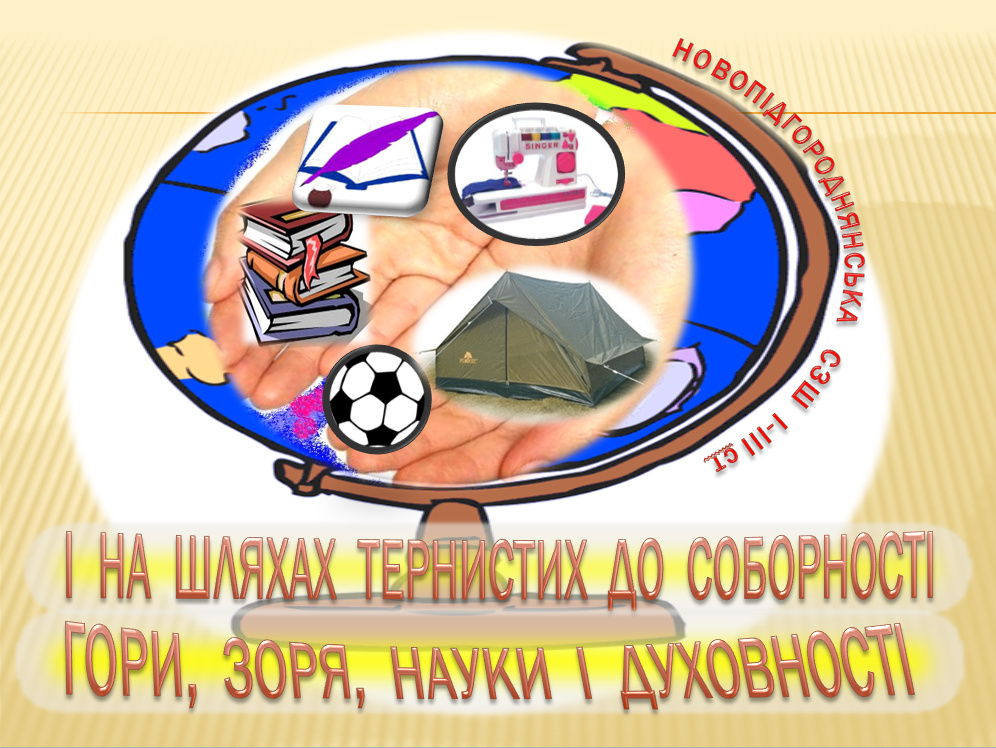 ДИРЕКТОРОЛЬГА СТЕПАНІВНА МІЩЕНКО«НОВОПІДГОРОДНЯНСЬКА СЕРЕДНЯ ЗАГАЛЬНООСВІТНЯ ШКОЛА І - НІ СТУПЕНІВ» МЕЖІВСЬКОЇ СЕЛИЩНОЇ РАДИ»Адреса:Дніпропетровська область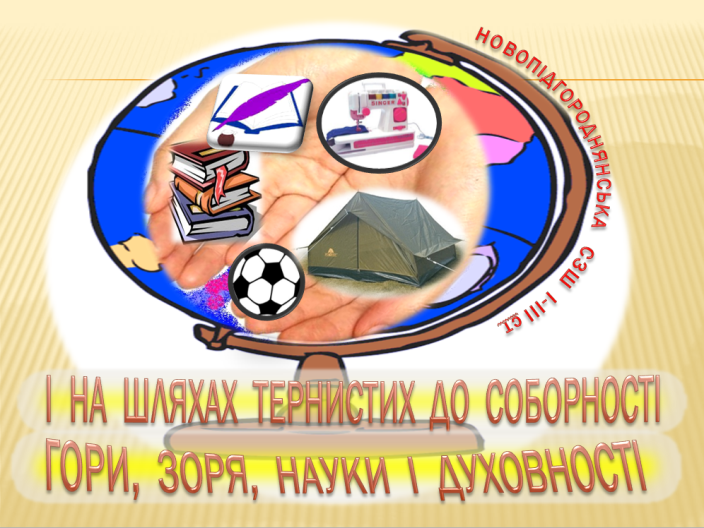 Межівський районс. Новопідгороднєвул. Центральна, 2552941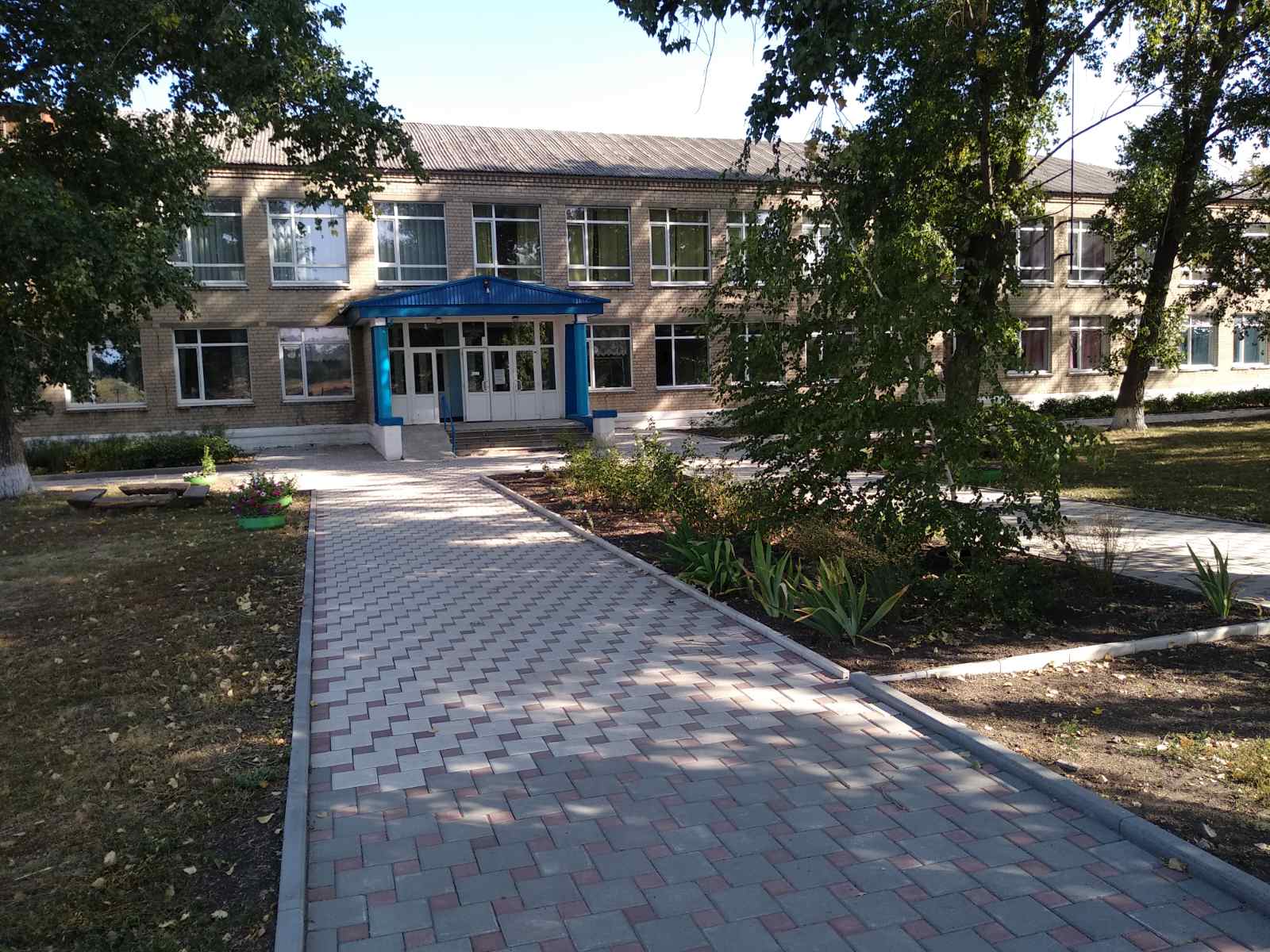 СТРАТЕГІЯ РОЗВИТКУКЗО «НОВОПІДГОРОДНЯНСЬКА
ЗАГАЛЬНООСВІТНЯ ШКОЛАІ -III СТУПЕНІВ»МЕЖІВСЬКОЇ СЕЛИЩНОЇ РАДИ»на 2020 - 2025 рокиЗатверджено :педагогічна рада № 1 від 28.08.2020 р.Директор школи О.С. МіщенкоКонцепція розвитку КЗО «Новопідгороднянськазагальноосвітня школа І-Ш ступенів» МСР» на 2020 - 2025роки1.	Обгрунтування необхідності розроблення Концепції розвитку школи:-	навчання і виховання учнів із врахуванням нової проблеми;-	перспективне планування роботи закладу;-	забезпечення всебічного розвитку учасників навчального процесу;2.	Ідеї розвитку:-	забезпечення комплексної програми розвитку дітей у системі безперервної освіти;-	всебічне вивчення особистості школяра шляхом ефективної роботи психолога, діагностування, аналізу динаміки розвитку кожної дитини, створення відповідних умов для задоволення її зростаючих потреб і активної участі в житті соціуму;-	гармонійний розвиток школяра, виховання загальнолюдських цінностей, формування життєвих компетентностей базової культури учнів, зміцнення здоров я, надання допомоги в саморозвитку кожного школяра;-зміцнити зв'язки з дошкільним та позашкільними закладами;-здійснювати допрофільну підготовку та профільне навчання, відбирати найбільш ефективні технології навчання;- педагог повинен вступити в особливі взаємовідносини з учнем, які засновані на розумінні його головних інтересів і рівня розвитку.3. Місія школи: - становлення творчої особистості, яка володіє навичками та компетентностями, що затребувані в кожній сфері інтелектуальної діяльності, яка готова навчатися протягом усього життя, вибирати й оновлювати професійний шлях самостійно.4.	Мета :виявлення та розвиток здібностей кожної дитини, формування духовно багатої, фізично розвиненої, творчо мислячої, конкурентоспроможної особистості громадянина України , визначення перспективи розвитку закладу освіти як закладу, що  надає  якісну сучасну освіту шляхом вільного творчого навчання  відповідно до суспільних потреб, зумовлених розвитком української держави.5. Завдання:-	реалізація завдань шкільної методичної проблеми;-	на І ступені навчання продовжувати роботу розпочату в дошкільному закладі під контролем психолога з урахуванням індивідуальних особливостей учнів;-	на II ступені реалізувати базовий, до профільний компоненти навчання із психолого-соціальним супроводом навчально-виховного процесу;-	на III ступені здійснювати профільне навчання, що забезпечуватиме перспективні зв язки між загальної середньою та професійною освітою.6.	Структура школи:	    1-11 класи для учнів від 6 до 18 років;-	термін навчання:I	ступінь - початкова школа (1-4 класи)II	ступінь - базова школа (5-9 класи), допрофільна підготовка 8-9 класи: інформатика, креслення,обслуговуюча праця;III	ступінь - повна загальна школа (профільне навчання - технологічний профіль)Мікрорайон школи -  с.Новопідгородне,  ст.ФурсовеШкола І ступеня працює в режимі неповного робочого дня: уроки та 0.5 ГПД.7. Організація навчально- виховного процесу:-	заклад працює за навчальним планом, що складається на основі розроблених МОН України базових навчальних планів;-	педагогічні працівники використовують поряд з традиційними методами і формами організації навчальних занять інноваційні технології навчання;-	до профільна підготовка забезпечується вивчення факультативів, курсів за вибором та гуртковою роботою;-	структура навчального року - семестрова. Тижневий режим навчальних та позакласних занять регламентується розкладом уроків;-	робочий навчальний план розробляється щороку на основі Типових навчальних планів МОН України;-	вивчення навчальних дисциплін здійснюється за програмами МОН України;-	основною формою організації навчально-виховного процесу є класно- урочна система , використовуються елементи модульно- розвивальної системи;- інновативність навчально - виховного процесу в рамках школи - введення спарених уроків, що дає можливість вирішити питання оптимізації денного навантаження учнів, зменшити кількість предметів для підготовки домашнього завдання (замість 5-6 предметів потрібно готувати 2-3);-додаткові заняття з учнями, робота гуртків на безоплатних умовах;8.Умови навчально- виховного процесу:навчання в кабінетній системі;для кожного класу - класна кімната;однозмінний робочий день:створення відповідних санітарно-гігієнічних умов функціонування        навчального закладу;використання учнівського самоврядування;організація змістовного дозвілля дітей;оздоровлення в пришкільному таборі «Горицвіт»Початок роботи школи:    7.00 - директор школи,працівники кухні, технічні працівники    7.30 - черговий адміністратор, вчитель, завгосп    7.45 - вчителі    Час початку занять -8.10Час закінчення занять - 15 год.30 хв.Розклад дзвінківРобота гуртків     13.00-13.4514.00-14.45Робота ГПД         12.00-15.00Сніданок після 1 урокуОбід - після 4 урокуЗавершення роботи школи:для чергового адміністратора - 15.30для кухарів - 15.00для технічних працівників - 16.009.	Кадрове забезпечення:-	кадрове забезпечення на основі штатного розкладу;-	педагогічний колектив складається з 17 вчителів:1 вчитель - освіта середня - спеціальна,16 - вища освіта       -	Педагогічна діяльність здійснюється на основі функціональних обов’язків,             визначених у посадових інструкціях;      -	учитель є соціальним працівником, що організовує творчу співпрацю з учнями як рівноправними особистостями.  10.	Організація науково - методичної роботи.Організаційно - педагогічну модель закладу складають:Учителі - предметникиМетодична радаПедагог- організаторТворча групаІнформаційно - методична служба (бібліотека,методичний кабінет)Сестра медична.Науково- методична робота в закладі здійснюється в рамках річного плану роботи.З метою проектування освітнього та кваліфікаційного рівнів педагогічних працівників сплановані проходження курсів підвищення кваліфікації та атестація педагогів.Шкільні предметні комісії:ШПЦК вчителів 5-11 класівШПИК вчителів початкових класівШПЦК класних керівників.Методична служба забезпечує реалізацію поставлених завдань.    11.	Управлінська діяльність.Організаційно - педагогічну модель управлінської діяльності складають:-	загальні збори;-	педагогічна рада;-	рада школи;-	директор та його заступники;-	атестаційна комісія;-	учнівське самоуправління;-	піклувальна рада;Механізм управлінської діяльності включає діагностику, проектування, керування, моніторинг.Річне планування здійснюється з використанням програмно-цільового підходу.   12.	Фінансово - господарська діяльність.Фінансово - господарська діяльність закладу здійснюється на основі коштів Державного та місцевого бюджетів , що надходять у розмірі передбаченому нормативами фінансування закладу для забезпечення належних умов життєдіяльності.Джерелами   позабюджетного фінансування закладу є подарунки батьків (фарба, шпалери, цемент, штукатурка.) та допомога приватних підприємств Харламова В.В.,  Канівця А.М., Беляк Н.П., Науменка А. А. - у вигляді подарунків та матеріалів на ремонт приміщення.Матеріально- технічне забезпечення умов реалізації Концепції розвитку закладу здійснюється шляхом:-	зміцнення матеріально- технічної бази школи;-	збереження навчальних кабінетів;-	наповнення кабінетів навчально-наочними посібниками, довідковою, методичною, науково- популярною літературою;-	поповнення бібліотечного фонду;Досягнення за 2015 - 2020 роки:   1.	Відмінники навчання:          2015-	2016-7          2016-	2017-6          2017-	2018 -8          2018-	2019-5          2019-	2020-4    2.	Обласні олімпіади:2015-	2016 - Береснев Сергій (астрономія)2016-	2017 - Гончарова Анастасія (біологія), Береснев Сергій (астрономія)2017-	2018 - Судоплатов Максим (астрономія), Береснев Сергій (астрономія)2018-	2019 - Судоплатов Максим (географія), Гончарова Анастасія (екологія)2019-	2020 - Судоплатов Максим (географія)3.	Районні олімпіади (1-3 місця):2015-	2016 - астрономія, географія, трудове навчання2016-	2017- астрономія, географія, біологія, фізика2017-	2018 - астрономія, географія, математика2018-	2019 - астрономія, географія, хімія,англійська мова,правознавство, біологія,екологія.                    2019-2020 - астрономія, географія, хімія, українська мова,правознавство.                    МАН 2016-2017 - Парамонова Євгенія      2019 - 2020 - Демченко Юлія, Башкатова Вікторія, Ганцура Крістіна            Конкурси:       2016 рік - призове місце «Традиції, звичаї, обряди рідного краю»       2016 рік - Гончарова Анастасія - 1 місце - «Собори наших душ»       2018 рік - Гончарова Анастасія - 3 місце - «Собори наших душ» рік - Науменко В. А - 1 місце - Найкращя годівничкарік - Ганцура Крістина - призове місце - Проблема сміттєзвалищ у селі Новопідгородне.Наповнюваність класів:Мережа гуртків:2020 - 2021 навч.рік   - спортивні секції (Олексенко М.І , Гладченко М.М.)                                         клуб старшокласника (Редька І.М)                                         Умілі руки (Кукало В.М)                                          Пензлик (Левковець І.П.)Потреба в учителях:Перспективний графік підвищення кваліфікації:Перспективний план атестації вчителів:Теми досліджень педагогівПерспективний внутрішкільний контроль
Будівельно - ремонтні роботи:Предмет2019-20202020-20212021-20222022-20232023-20242024-20252025-20262026-20272027-20282028-2029 укр..моваан. дпедрадамет.рнаказнарадаан. дпедрадамет.рнаказнарадаМате матнарадаан. дпедрадамет.рнаказнарадаан. дпедрадамет.рнаказ4 класнарадаан. дпедрадамет.рнаказнарадаан. дпедрадамет.рнаказф-рапедрадамет.рнаказнарадаан. дпоч..кл.наказнарадаан.дпедрадамет. рЗУнарадаан.дпедрадамет.рнаказБіологіяан . дпедрадамет.рнаказнарадаІсторіямет.рнаказнарадаан.дпедрадаПравоан. дпедрадамистецтвонарадаан.дгром.освнарадаан.дгеографіямет.рнаказХіміянаказнарадаФізиканаказнарадаІнформмет.рнаказкресленнянарадаан.дМузиканарадаан. добр.мистан. дпедрадатруд.навчнарадаан. досн.зднаказнарадарос. мовмет.рнаказзар. Літнаказнарада1 клас2-4 класи5-11 класи1 урок8.10-8.458.05-8.458.00-8.452 урок9.00-9.359.50-9.408.55-9.403 урок9.50- 10.259.50- 10.309.50-10.354 урок10.50-11.2510.50-11.3010.50 -11.355 урок11.45-12.2511.45-12.2511.45 -12.306 урок-12.35- 13.1512.40- 13.257 урок--13.35-14.208 урок--14.30-15.15класи /роки2020-20212021-20222022-20232023-20242024-202518105762981057312981054412981059512986495129785951287859596785910067851170678Всього74798485842020-2021-2021-2022математики,фізики2022-2023початкові класи2023-2024-2024-2025географії, біології2020 рікМіщенко О.С, Недовіденко Т.П, Олексенко М.І2021 рікПліт Т.В, Левковець І.П.2022 рікНауменко В. А2023 рікРедька І.М,  Сітар А.В,  Нестерук О.А,  Суховерха Н.В2024 рікКукало В.М, Гладченко М.М,  Разон Н.М,  Темна Т.С2020 -2021 н.рікМіщенко О.С., Недовіденко Т.П.,2021 - 2022 н. рікПліг Т.В., Левковець І.П.2022- 2023 н. рікНауменко В.А., Птиця В.І., Міщенко О.С. (директор),Пліг Т.В. (заступник), кукало В.М., Гладченко М.М.2023 -2024 н. рікРедька І.М., Сітар А.В., Нестерук О.А., Суховерха Н.В. (заступник)2024 -2025 н.рікРазон Н.М, Темна Т.С, Массалітова О.К, Суховерха Н.В, Олексенко М.ІрокиПІПТема2020 -2021 н.рікМіщенко О.С.Недовіденко Т.П.Формування широкого спектру світоглядних знань, що сприяють соціологізації особистості, підготовці її до життяПродуктивне засвоєння і використання лексики2021 -2022 н. рікПліт Т.В.Левковець І.П.Використання інноваційних технологій на уроках біології та хімії з метою розвитку креативних здібностей учнів.Використання виховного потенціалу уроків мови та літератури2022- 2023 н. рікНауменко В. А.Птиця В.ІГладченко М.М.Кукало В.МРозвиток комунікативних здібностей на уроках читанняРозвиток розумової активності молодших школярів.Створення на уроці гармонії знань, умінь, почуттів.Організація практичної діяльності на уроках трудового навчання.2023 -2024 н. рікНестерук О.А.Редька І.М.Сітар А.В.Розвиток логічного мислення на уроках математики.Підвищення ефективності уроків шляхом впровадження інноваційних прийомів роботи.Активізація пізнавальної діяльності учнів шляхом використання інтерактивних методів та інноваційних технологій.2024 -2025 н. рікОлексенко М.І.   Темна Т.СМассалітова О.КРазон Н.МСуховерха Н.В Роль ефективних форм і методів навчання у формуванні життєвої компетентності особистості.Використання навиків практичної діяльності у житті.Розвиток пізнавальних інтересів учнів шляхом соціалізації особистості.Реалізація розвивально- колекційного напрямку у навчанні та вихованні учнів.Організація самостійної активної пізнавальної діяльності на рефлексивній основі.2020 -20212021 -20222022 -20232023 -20242024 -2025укр..мовампнаказнарадаан.дукр..літнарадаан.дпмнаказанг.мовамзар. літмматематикаан.дпмнаказнарадаісторіянарадапправозн.нарадаекономіканарадагеографіямхудожня культуранаказбіологіяп.нарадахіміям4 класан.дпмнаказнарадафізиканаказбібліотекамінформатиканарадакресленнянаказЛюдина і світпмузикамобразотворчептрудовенарадафізкультурамнаказнарадаан.дпоснови зд.мЗахист Українипан.днарадарос.мовапГПДмпочаткові класипнарадарокироботи2020 -2021 н.рікТамбур, вестибюль, гардероб, коридор і поверху, кабінет української мови, внутрішні туалети, східна клумба2021 - 2022 н. ріккухня, столова, майстерня, кабінет світової літератури, надвірні туалети, західна клумба, кабінет директора, методичний кабінет.2022- 2023 н. рікспортзал з роздягалками, 2 поверх східний,біологічний кабінет, фізичний, комп ютерний кабінет, центральна клумба.2023 -2024 н. ріксхідні сходи, 2 повепх західний, кабінет англійської мови,кабінет Науменко В. А, бібліотека, садок2024 -2025 н.рікзахідні сходи, кабінет російської мови, Темної Т.С,Разон Н.М, історичний, стадіон.